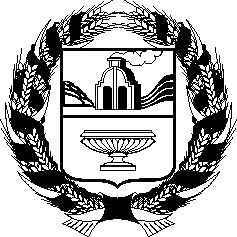 _________________ №_____                                                                                                    Проектг. БарнаулВ соответствии со статьей 73 Устава (Основного Закона) Алтайского края Алтайское краевое Законодательное Собрание ПОСТАНОВЛЯЕТ:Принять в первом чтении проект закона Алтайского края «О внесении изменений в закон Алтайского края «О пособии гражданам, усыновившим детей». Председатель Алтайского краевогоЗаконодательного Собрания                                                                           И.И. ЛоорРОССИЙСКАЯ ФЕДЕРАЦИЯАЛТАЙСКОЕ  КРАЕВОЕ ЗАКОНОДАТЕЛЬНОЕ  СОБРАНИЕПОСТАНОВЛЕНИЕО проекте закона Алтайского края     «О внесении изменений в закон Алтайского края «О пособии гражданам, усыновившим детей»